TECHNICKÁ AKADÉMIA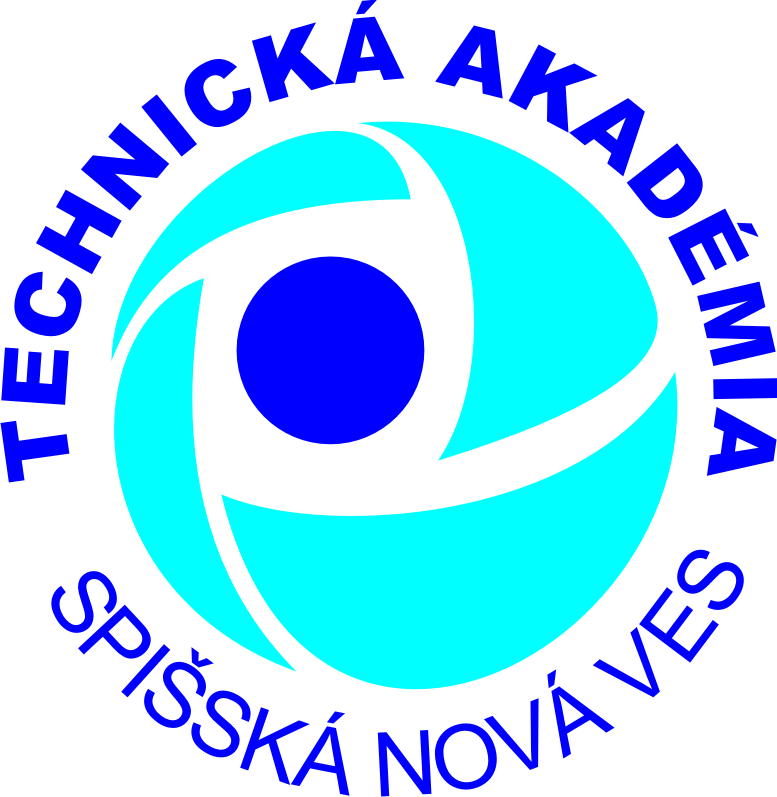          Hviezdoslavova 6,  052 01  Spišská Nová Ves_________________________________________________________________________________________________________________ŠTATÚT SÚŤAŽEROBOTICKÝ DEŇ 2016I. Predmet a účel štatútuŠtatút upravuje súťažné podmienky, za ktorých sa môžu žiaci základných a stredných škôl zapojiť do súťaže v konštruovaní a programovaní robotov a stať sa výhercom cien uvedených v článku VII.II. Vyhlasovateľ a partneri súťažeVyhlasovateľom je Technická akadémia, Hviezdoslavova 6, Spišská Nová Ves.Partneri súťaže:Nadácia Volkswagen Slovakia,Rodičovské združenie pri Technickej akadémii.III. Cieľ súťažeCieľom súťaže je:popularizácia techniky medzi žiakmi základných a stredných škôl,prezentovať aplikácie zariadení, ktoré sú schopné po naprogramovaní vykonávať rôzne činnosti a operácie,vytvoriť priestor na prezentáciu robotických zariadení, ktoré skonštruovali a naprogramovali žiaci základných a stredných škôl,ocenením najlepších zariadení a riešení motivovať mladých ľudí k ďalšiemu osobnému rastu.IV. KategórieA – Žiaci ZŠ – Programovanie komerčných (zakúpených) robotov a zariadeníB – Žiaci ZŠ – Vlastná konštrukcia a naprogramovanie robotického systémuC – Žiaci SŠ – Programovanie komerčných (zakúpených) robotov a zariadeníD – Žiaci SŠ – Vlastná konštrukcia a naprogramovanie robotického systémuE – Robot stopár.V. Priebeh súťažeKaždý súťažiaci v kategórii 1 – 4 počas svojej prezentácie:opíše zariadenie, ktoré poskladal, resp. skonštruoval,popíše spôsob programovania a programovací jazyk,aktivuje zariadenie a ukáže jeho činnosť a možnosti,odpovedá na otázky poroty, resp. publika.VI. Termíny a prihlasovanieSúťaž sa uskutoční 22. júna 2016 o 10.00 h v aule Technickej akadémiePrihlásiť sa do súťaže je možné do 15. júna 2016 prostredníctvom formulára na www.tasnv.sk, alebo zaslaním e-mailu na skola@tasnv.sk s prihlasovacími údajmi.Prihlasovacie údaje musia obsahovať:meno žiaka,názov a adresa školy, ktorú reprezentuje,názov robotického projektu,kategória, do ktorej sa hlási,krátky popis činností robota, resp. zariadenia.VII. CenySúťažiaci v každej kategórii získajú vecné ceny v hodnote:1. miesto – 50,- €2. miesto – 30,- €3. miesto – 20,- €a diplom za umiestnenie.Súťažiaci, ktorí sa umiestnia na ďalších miestach budú taktiež ocenení a získajú účastnícky diplom.Ceny budú víťazom a účastníkom odovzdané pri vyhlásení výsledkov.VIII. Priebeh robotického dňaPríchod a registrácia účastníkovPríprava a odskúšanie zariadeníOtvorenieSúťažná prehliadka robotov a robotických zariadeníMimosúťažná prezentácia ďalších robotov a robotických zariadeníVyhlásenie výsledkov súťažeObed pre účastníkov podujatiaIX. Kritériá hodnotenia účastníkov súťažeNáročnosť robotického systému, množstvo práce pri jeho sfunkčneníProgramovací jazyk – jeho vyspelosťNaprogramované činnosti a ich ukážkyFunkčnosť a spoľahlivosťKreativita pri programovaníCelkový vzhľad a pútavosť systémuSpôsob prezentácieOrientácia v problematike – odpovede na otázkyX. Záverečné ustanoveniaČlenov hodnotiacej poroty menuje riaditeľ školy.Mená víťazov budú zverejnené na internetovej stránke školy a v ďalších médiách.V Spišskej Novej Vsi 21. apríla 2016								RNDr. Ladislav Ruttkay								        riaditeľ školy